О внесении изменений в приказ Министерства государственного имущества Республики Марий Эл от 1 февраля 2016 года № 7-нпВ соответствии с Федеральным законом от 27 июля 2004 г. № 79-ФЗ 
«О государственной гражданской службе Российской Федерации», Указом Президента Российской Федерации от 1 февраля 2005 г. № 112 «О конкурсе на замещение вакантной должности государственной гражданской службы Российской Федерации», Законом Республики Марий Эл от 5 октября 
2004 г. № 38-З «О регулировании отношений в области государственной гражданской службы Республики Марий Эл»  п р и к а з ы в а ю:Внести в Положение о конкурсной комиссии в Министерстве государственного имущества Республики Марий Эл, утвержденное приказом Министерства государственного имущества Республики Марий Эл 
от 1 февраля 2016 года № 7-нп «Об утверждении Положения о конкурсной комиссии в Министерстве государственного имущества Республики 
Марий Эл и ее состава» следующие изменения:а) в абзаце первом пункта 3.2 слова «по запросу министерства» заменить словами «по запросу министра»;б) пункт 3.4 дополнить абзацем вторым следующего содержания:«Секретарь комиссии размещает на официальном сайте министерства 
и на официальном сайте государственной информационной системы 
в области государственной службы в информационно-телекоммуникационной сети «Интернет» объявление о приеме документов для участия в конкурсе, а также следующую информацию о конкурсе: наименование вакантной должности гражданской службы, квалификационные требования для замещения этой должности, условия прохождения гражданской службы, место и время приема документов, подлежащих представлению в соответствии с пунктом 7 Положения 
о конкурсе на замещение вакантной должности государственной гражданской службы Российской Федерации, утвержденного Указом Президента Российской Федерации от 1 февраля 2005 г. № 112, срок, 
до истечения которого принимаются указанные документы, предполагаемая дата проведения конкурса, место и порядок его проведения, другие информационные материалы. Объявление о приеме документов для участия в конкурсе и информация о конкурсе также могут публиковаться 
в периодическом печатном издании.»;в) в предложении первом пункта 4.5 слова «кандидата» заменить словами «кандидатами».Временно исполняющий обязанности министра								 В.В.Мусин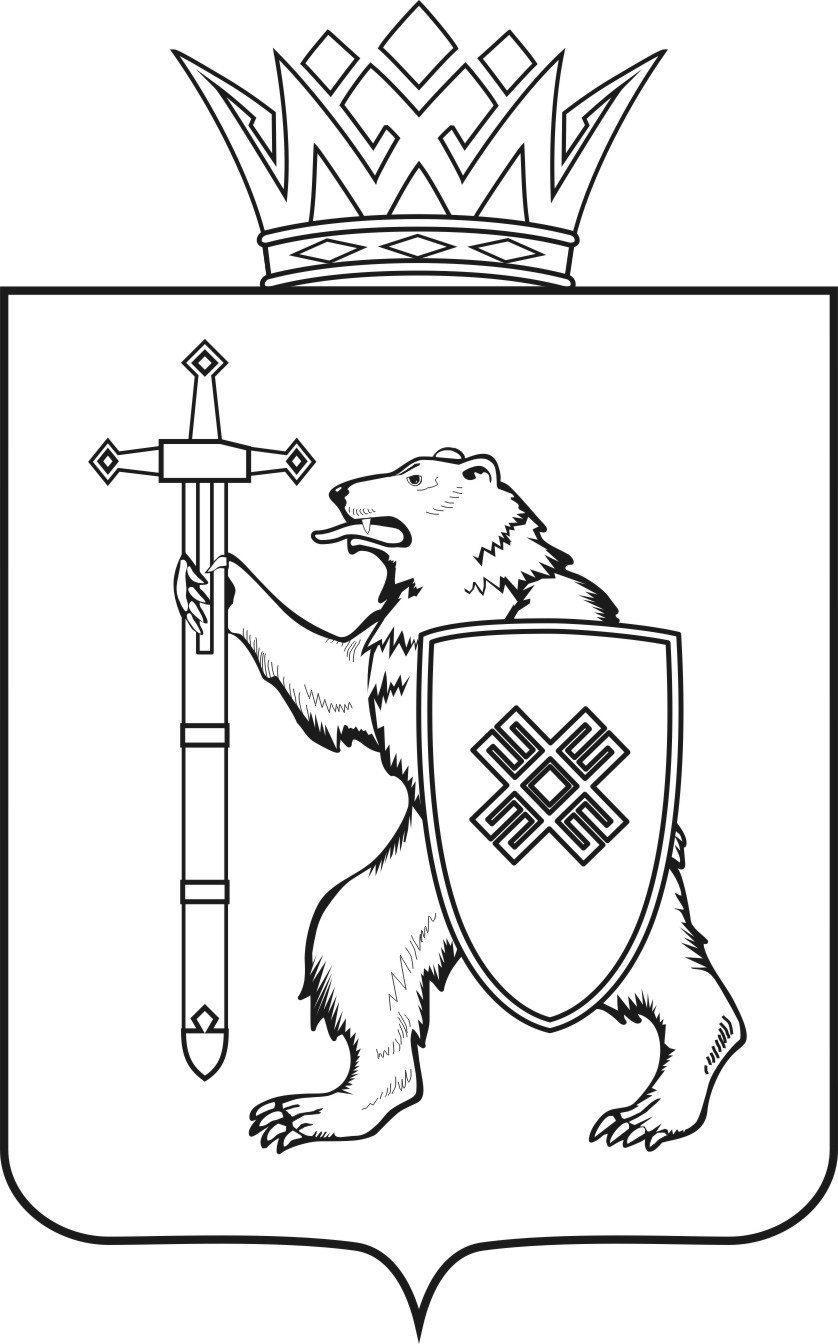 МАРИЙ ЭЛ РЕСПУБЛИКЫНКУГЫЖАНЫШ ПОГОМИНИСТЕРСТВЫЖЕШ УД Ы КМАРИЙ ЭЛ РЕСПУБЛИКЫНКУГЫЖАНЫШ ПОГОМИНИСТЕРСТВЫЖЕШ УД Ы КМИНИСТЕРСТВО 
ГОСУДАРСТВЕННОГО ИМУЩЕСТВА
РЕСПУБЛИКИ МАРИЙ ЭЛП Р И К А ЗМИНИСТЕРСТВО 
ГОСУДАРСТВЕННОГО ИМУЩЕСТВА
РЕСПУБЛИКИ МАРИЙ ЭЛП Р И К А ЗМИНИСТЕРСТВО 
ГОСУДАРСТВЕННОГО ИМУЩЕСТВА
РЕСПУБЛИКИ МАРИЙ ЭЛП Р И К А ЗМИНИСТЕРСТВО 
ГОСУДАРСТВЕННОГО ИМУЩЕСТВА
РЕСПУБЛИКИ МАРИЙ ЭЛП Р И К А ЗМИНИСТЕРСТВО 
ГОСУДАРСТВЕННОГО ИМУЩЕСТВА
РЕСПУБЛИКИ МАРИЙ ЭЛП Р И К А Зотмарта 2017 2017г.№      -нп  